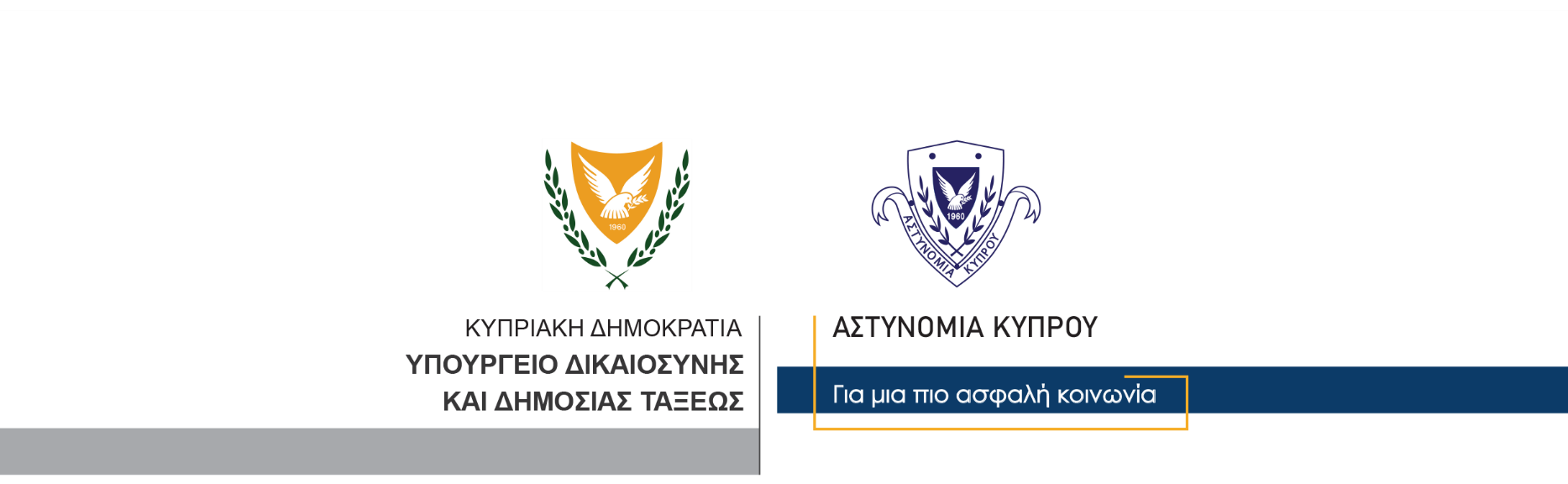 31 Ιανουαρίου, 2024Δελτίο Τύπου 5Πέραν των 30 κιλών ναρκωτικών εντοπίστηκαν και κατασχέθηκαν στο αεροδρόμιο Πάφου – Συνελήφθησαν δύο πρόσωπαΜεγάλη ποσότητα κάνναβης εντοπίστηκε και κατασχέθηκε σήμερα το πρωί στο αεροδρόμιο Πάφου, μετά από αξιολόγηση πληροφοριών από την ΥΚΑΝ, σε συνεργασία με τις Τελωνειακές Αρχές. Συγκεκριμένα, γύρω στις 10 το πρωί σήμερα, ανακόπηκαν για έλεγχο δύο πρόσωπα ηλικίας 28 και 20 ετών, τα οποία είχα αφιχθεί στο αεροδρόμιο Πάφου από χώρα του εξωτερικού.  Από έρευνα που ακολούθησε στις αποσκευές τους, εντοπίστηκαν  και κατασχέθηκαν 28 νάιλον συσκευασίες, οι οποίες περιείχαν συνολικά ποσότητα κάνναβης μικτού βάρους 33 κιλών και 297 γραμμαρίων. Τα δύο πρόσωπα συνελήφθησαν για αυτόφωρο αδίκημα και τέθηκαν υπό κράτηση. Η ΥΚΑΝ (Κλιμάκιο Πάφου) συνεχίζει τις εξετάσεις.		    Κλάδος ΕπικοινωνίαςΥποδιεύθυνση Επικοινωνίας Δημοσίων Σχέσεων & Κοινωνικής Ευθύνης